Hi everyone! It is the last week of the school year. If we were in school we would be doing lots of fun activities in class and Sports Day too. We wouldn’t be sending out homework. So we won’t this week. Instead there is a little poem to look at below and some nice activities to do during the week…if you want. We know some of the book have not been finished – so anytime you want if it is a rainy day or in the evening you could pick up one of your books and complete a page. We hope you have the best Summer and we will see you all in school in September. From Ms Donovan & Helen 😊 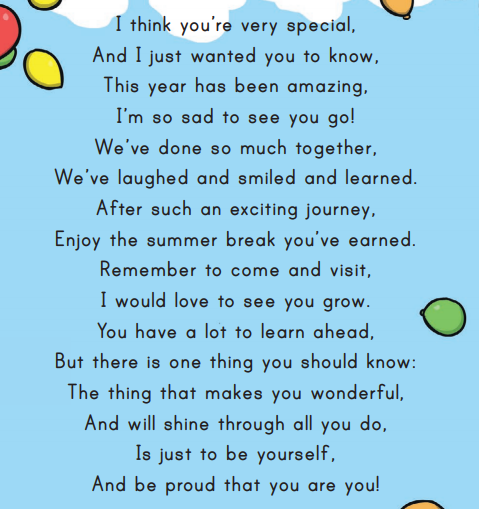 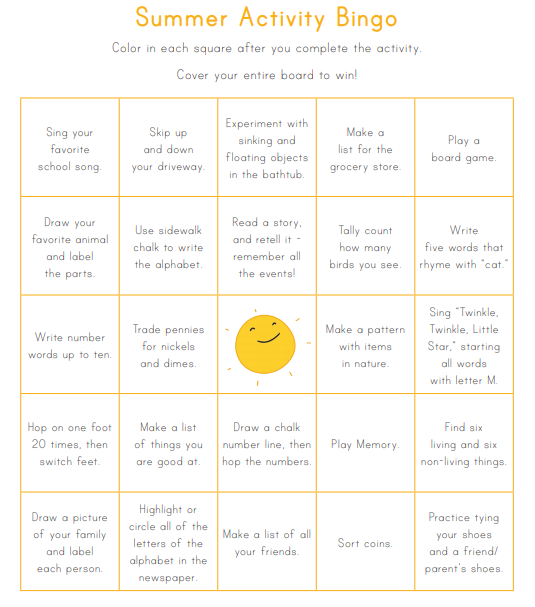 